Управление образования администрации муниципального образования «города Астрахани»Муниципальное бюджетное общеобразовательное учреждение г. Астрахани «Средняя общеобразовательная школа №64»ПРИКАЗ 26.08.2022 г.  					           	                    № 97 – д «Об организованном начале 2022-2023 учебного года»        В соответствии со статьей 28 Федерального закона от 29.12.2012 № 273-ФЗ «Об образовании в Российской Федерации», постановлением главного государственного санитарного врача России от 30.06.2020 № 16 «Об утверждении санитарно-эпидемиологических правил СП 3.1/2.4 3598-20 "Санитарно-эпидемиологические требования к устройству, содержанию и организации работы образовательных организаций и других объектов социальной инфраструктуры для детей и молодежи в условиях распространения новой коронавирусной инфекции (COVID-19)"», приказом Минобрнауки Энской области от 01.08.2022 № 730-П «Об организованном начале учебного года в общеобразовательных организациях, подведомственных департаменту образования Энской области»ПРИКАЗЫВАЮ:1. Установить дату начала 2022-2023 учебного года – 01.09.2022. Считать:01.09.2022 днем начала осуществления образовательной деятельности по основным образовательным программам начального общего, основного общего и среднего общего образования. Обучение в 2022/23 учебном году проводить в одну смену;05.09.2022 днем начала осуществления образовательной деятельности по дополнительным общеразвивающим программам. 2. Организовать 01.09.2022 в 8:30 на площадке перед центральным входом в здание МБОУ г. Астрахани «СОШ №64» (далее – школа) торжественную линейку, посвященную Дню знаний и началу учебного года.3. Классным руководителям 1–11-х классов:3.1. Проинформировать в срок до 29.08.2022 обучающихся и их родителей (законных представителей) о режиме функционирования школы и действии ограничительных мер в 2022-2023 учебном году.3.2. Провести 01.09.2022 для обучающихся 1–11-х классов:праздничные мероприятия, посвященные празднованию Дня знаний;беседы о правилах санитарной безопасности и личной гигиены;4. Заместителю директора по УВР Степановой Н.П. и заместителю директора по ВР Пакалиной Н.А. в срок до 29.08.2022:проинформировать учителей о порядке работы школы в 2022-2023 учебном году;сформировать на 2022-2023 учебный год журналы урочной и внеурочной деятельности;составить и представить директору на утверждение расписание урочной и внеурочной деятельности, образовательной деятельности по дополнительным общеразвивающим программам. 5. Заместителю директора по АХР Инюшиной В.С. в срок до 30.08.2022 обеспечить готовность территории, инвентаря и оборудования для проведения праздничных мероприятий, посвященных празднованию Дня знаний.6. Продолжить соблюдать в школе в 2022-2023 учебном году:6.1. Ограничительные меры из-за распространения COVID-19:проведение ежедневной бесконтактной термометрии обучающихся, работников и посетителей на входе в здание школы;выполнение противоэпидемических мероприятий (еженедельной генеральной уборки, регулярное обеззараживание воздуха и т. д.);запрет нахождения в здании школы родителей (законных представителей) обучающихся и других посторонних лиц; 6.2. Усиленные меры антитеррористической безопасности:усиленный пропускной и внутриобъектовый режим;запрет на въезд автотранспорта на территорию школы;усиленные контрольные проверки обучающихся, работников, иных лиц, посещающих школу по служебной надобности;7. Учителю информатики Калюжной Ю.В. разместить настоящий приказ на информационных стендах и официальном сайте школы.8.Делопроизводителю Халиловой Э.А. ознакомить настоящий приказ с работниками школы под подпись.8. Контроль исполнения настоящего приказа оставляю за собой.Директор МБОУ г. Астрахани «СОШ №64»                                            Е.Г. Тихонова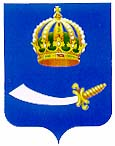 